威海市农业生产资料有限公司股票挂牌转让说明书摘要（成长板）公司名称：威海市兴鲁农业生产资料有限公司推荐机构：山东德金股权投资管理有限公司日	期：2021年12月威海市兴鲁农业生产资料有限公司挂牌转让说明书（申请板块：成长板）声 明本公司及全体董事、监事、高级管理人员承诺挂牌说明书不存在虚假记载、误导性陈述或重大遗漏，并对其真实性、准确性、完整性承担个别和连带的法律责任。本公司提醒投资者注意，凡本挂牌转让说明书未涉及的有关内容，请投资者直接或通过齐鲁股权交易中心有限公司向本公司查询。齐鲁股权交易中心有限公司对本次挂牌所做的任何决 定或意见，均不表明其对本公司股票（权）的价值或投资者收益作出实质性判断或保证。任何与之相反的声明均属虚假不实陈述。本公司经营与收益的变化，由本公司自行负责， 由此引致的投资风险，由投资者自行承担。释	义在本次挂牌转让说明书中，除非另有说明，下列简称具有以下含义： 1、一般词汇注：本挂牌转让说明书除特别说明外所有数值保留两位小数，若出现总数与各分数数值之和尾数不符的情况，均为四舍五入所致。第一章	重大风险及重大事项提示一、重大风险提示及应对措施投资本公司的股权会涉及一系列的风险，因此，投资者在投资前，敬请将下列风险因素连同本挂牌转让说明书中其他内容一并考虑。下列风险因素是按照影响投资决策程度排序的，但该排序并不表示风险因素会依次发生。（一）自然灾害风险农业是与自然气候条件高度相关的产业，农业生产离不开良好的生态环境和有利的环境要素，农业生产过程是与自然界博弈的过程。我国是一个自然灾害频发的国家，自然灾害和极端气候现象的发生给农业种植造成严重的影响。通常的自然灾害包括：洪涝、干旱、大风、冰雹等气象灾害，过度放牧、滥砍、滥伐、不合理利用资源造成的生态灾害，病、虫、鼠等生物灾害等等。自然灾害的多样性给农业种植产生巨大影响，如何合理有效利用农业生产资料，预防和防止自然灾害对农业种植的影响，减少农业损失，是公司面临的重大挑战，也是实施农业可持续发展的重要课题。（二）市场竞争风险我国农业生产资源仍处在转型升级过程中，行业升级所带来的良好市场预期、新产品的需求、新技术的运用、智能化以及节能环保要求的日益增长等都可能对目前行业的竞争格局带来冲击。如果公司不能充分发挥自身在产品、销售等方面的优势，加快引进新技术、新产品的布局，发挥产品集约优势，以增强产品的竞争力、提高产品市场占有率，则将在市场竞争中处于不利的地位。对此，公司也从多个方面采取了积极措施，加强引进技术创新产品及产品质量控制，注重当地区域的口碑经营，拓展业务范畴，增加产品种类等。（三）公司治理风险公司目前处于成长期，机构架设较为简单，内部管理较为稳定，但随着公司资产规模和经营规模不断扩大，员工人数及组织机构日益扩大，经营决策、组织管理、风险控制的难度将加大。管理团队若不能适应营业规模、业务和资产规模扩张而相应提高管理水平，采取相应对策，存在一定的内部管理风险。对此，公司逐步建立健全了实控人治理机构，制定了适应企业现阶段发展的内部控制体系。（四）内部管理风险 公司成立后，建立健全了实控人治理结构，完善了现代化企业发展的内部控制体系，并陆续推出各项内部控制制度及相关细则。但是，由于部分管理制度的执行尚未经过实践检验，公司治理和内部控制体系也需要在生产经营过程中逐步完善，并且，随着公司的快速发展，经营规模的不断扩大，对公司治理结构的要求将会越来越高。若公司未能逐步完善治理结构，提升内部管理水平，可能在未来经营中因内部管理跟不上公司发展而影响公司的持续稳定发展。为此，公司积极完善公司内部治理结构，建立了全方位的内部管理监督流程以规避内部管理失误带来的风险。二、重大事项提示（一）股权锁定承诺公司股东未就所持股份作出严于法律法规规定和《公司章程》的自愿锁定的承诺。（二）股利分配政策公司分配当年税后利润时，应当提取利润的百分之十列入公司法定公积金。公司法定公积金累计额为公司注册资本的百分之五十以上的，可以不再提取。公司的法定公积金不足以弥补以前年度亏损的，在依照前款规定提取法定公积金之前，应当先用当年利润弥补亏损。公司从税后利润中提取法定公积金后，经股东大会决议，还可以从税后利润中提取任意公积金。公司弥补亏损和提取公积金后所余税后利润，按照股东持有的股份比例分配。股东会违反前款规定，在公司弥补亏损和提取法定公积金之前向股东分配利润的，股东必须将违反规定分配的利润退还公司。公司持有的本公司股份不得分配利润。第二章	基本情况基本情况公司名称：威海市兴鲁农业生产资料有限公司注册资本：50万元法定代表人：陈庆文成立日期：2001年7月20日住所：山东省威海市环翠区鲸园街道西北山路69号-4室经营范围：农药(含有毒品)的零售，不再分装的包装种子销售(限分公司经营)(有效期限以许可证为准)；化肥、农用地膜、园艺工具、药械配件、日用杂品的批发、零售。(依法禁止的项目除外，依法须经批准的项目，经相关部门批准后方可开展经营活动)邮政编码：264200电子邮箱：hongsheng-321@163.com联系人：陈庆文电话：13336300666公司主营业务是从事化肥、农用地膜、园艺工具、药械配件等批发零售。二、公司目前股权结构及股东情况（一）股权结构图1、公司股权结构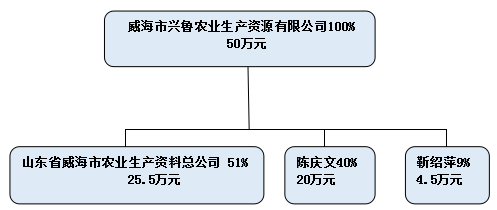 2、股东所持股份的限售安排及股东对所持股份锁定的情况《公司法》第一百四十一条规定：“发起人持有的公司股份，自公司成立之日一年内不得转让。公司董事、监事、高级管理人员应当向公司申报所持有的公司的股份及其变动情况，在任职期间每年转让的股份不得超过其所持有公司股份总数的百分之二十五。”公司股东未就所持股份作出严于《公司章程》和相关法律法规规定的自愿锁定的承诺。（二）公司控股股东、实际控制人情况1、控股股东截至本挂牌转让说明书出具之日，公司共有3位股东，山东省威海市农业生产资料总公司有公司51%的股份，为公司的控股股东。2、实际控制人陈庆文持有公司40%股份，但实际控制公司的经营，对公司重大决议以及公司发展战略、对外投资、利润分配、经理任免等问题具有决定性影响，因此认定陈庆文为公司实际控制人。且该实际控制情况在最近两年是持续有效存在的，在可预见的期限内也将是稳定的。3、控股股东、实际控制人情况控股股东山东省威海市农业生产资料总公司，成立于1989年12月26日，注册资本456万元人民币，法定代表人刘晓东，股东为威海市供销合作社联合社，注册地址为威海市西北山路-6-13号，经营范围为农药(限分支机构经营)、化肥、农用薄膜、农具、药械配件、农用机械、园艺工具、五金、交电、建材、机电、日用杂品、日用百货的批发、零售；房屋租赁。(依法禁止的项目除外，依法须经批准的项目，经相头部门批准后方可开展经营活动)，统一社会信用代码91371000166681029G。陈庆文，男，1963年 10 月出生，中国国籍，无境外永久居留权，大专学历；1983年 8月至 1984 年 69月就职于文登劳动服务公司，任职业务员；1984年 10月至 2001年 6月就职于威海市农业生产资料总公司，任职经理；2001年 7月至今就职于威海市兴鲁农业生产资料有限公司，任职总经理。自公司成立之日至今，控股股东、实际控制人均无变化。三、公司组织结构公司组织结构图如下：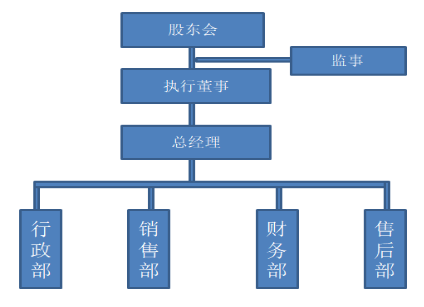 四、公司业务情况主要产品或服务内容公司主要产品分为四类：一是化肥业务；二是农用薄膜；三是园林工具；四、药械配件等。公司紧跟市场需求，不断推出优质产品并强化服务；利用产品优势推广增加了赢利模式也提升了企业市场活跃度。商业模式（一）采购模式 公司作为销售企业，所需的化肥、农用薄膜等农资均通过向合格供应商采购取得。公司根据各类农资的市场需求等具体情况进行相关农用物资的采购，公司对农业物资的质量有严格的要求，由采购部按照公司的采购标准，选择合格供应商进行采购，并跟踪到货情况，生产部验收合格后入库，财务部门按规定付款。（二）销售模式 公司直接将产品批发或销售给下游的客户。公司与客户达成购销意向后，签订购销协议。对于大宗采购的客户，公司会根据以前年度合作情况、客户信用情况等综合考虑预收部分货款，对于临时性、小额采购的客户，公司一般采取先收取货款再发货的方式。公司根据货物过磅登记表、拉运通知单与客户进行销售结算，并开具销售发票。（三）结算模式公司结算与上下游销售渠道多通过银行或第三方支付结算。财务报表（一）资产负债表（二）利润表公司报告期财务会计信息无虚假记载。六、公司经营目标和计划公司未来的经营目标是突出主打产品，多品种销售，向多样化发展；业务流向方面，在稳定现有业务模式和客户服务基础上拓展更多优质客户。重点举措：(一）进一步完善公司法人治理结构，促进企业经营机制的转换，为公司的可持续发展奠定良好的制度基础。（二）进一步提高公司知名度与社会影响力，有利于树立公司品牌形象。从而增强公司对优秀人才的吸引力，促进公司的业务发展，对公司实现上述业务目标意义重大。（三）加大对农业现代化、信息化人才的培养力度 ，企业要加强农业信息化的基础设施建设、资源建设，提升企业的信息管理的覆盖面，促进企业农业现代化、信息化发展。本次借助在齐鲁股权挂牌的契机，公司将进一步建立健全现代企业管理制度，完善法人治理结构，使管理机制更科学高效；通过采取有效的激励措施，为员工的长远利益着想，充分调动员工积极性，是内部资源得到优化配置。第三章	本次挂牌的有关机构1、推荐机构名	称：山东德金股权投资管理有限公司办公地址：威海市统一路409号508号法定代表人（负责人）：苏立红推荐经办人：苏立红 王茗茗电	话：175063043132、挂牌的股权交易机构名	称：齐鲁股权交易中心有限公司注册地址：山东省淄博市高新区柳泉路 125 号先进陶瓷产业创新园A 座 1617室电	话：0533-2778470 传	真：0533-27784703、股权登记托管机构名	称：齐鲁股权交易中心有限公司注册地址：山东省淄博市高新区柳泉路 125 号先进陶瓷产业创新园A 座 1617室电	话：0533-2778470 传	真：0533-2778470挂牌公司：推荐机构：年	月	日公司、兴鲁农业指威海市兴鲁农业生产资料有限公司实际控制人指陈庆文控股股东指山东省威海市农业生产资料总公司齐鲁股交中心指齐鲁股权交易中心有限公司《公司法》指《中华人民共和国公司法》推荐机构指山东德金股权投资管理有限公司元、万元指人民币元、万元报告期指2020 年度、2021年 1-9 月部门职责总经理1.主持公司全部业务工作。2.负责人员的使用、辞退、奖励、提拔等，报董事会审批；提出招聘意见，组织招聘实施，结果报董事长审批。3.根据公司年度计划的执行情况提出薪酬调配方案，奖金分配方案。4.负责公司的日常业务开展。5.完成董事会交办的其他事项。行政部1.负责公司采购和人事行政后勤管理工作。2.抓好物资管理和安全防火、防潮和卫生工作；做好废旧物资处理及再利用工作。3.负责组织管理体系的建立、实施与保持。4.组织内审工作，及时向总经理报告审核情况，并为管理体系改进提供依据和相关信息。5.组织制订目标、指标和管理方案。6.协助总经理进行管理评审，准备管理评审资料，向总经理报告管理体系绩效为管理评审提供依据。7.组织管理体系认证的外部联系工作。财务部1.负责公司财务日常核算、公司融资、涉税申报、核算工资等工作。2.作为公司财务方面的主管部门。3.负责公司内部外部财务相关问题的决策，并对公司日常运行情况进行监督检查。4.负责组织对财务数据的定期调查分析。5.按要求做好收发账务管理。6.根据公司生产经营要求，负责资金的筹措工作。7.根据财务制度做好资金调度，督促资金回笼，控制货款支付。销售部1.组织合同评审,并负责顾客满意度的调查与分析，将顾客的意见与建议及时与公司内部相关部门进行沟通，遇到问题及时采取措施，持续改进销售绩效。2.将本公司评价结果及改善建议知会各相关方。3.负责公司产品的市场开发推广、销售。售后部1.负责公司产品的售后服务。2.负责客户日常的维护管理，负责产品的监视和测量及不合格品的控制。3.负责客户的技术指导，负责产品使用过程中的技术顾问，回答客户的问题，帮助客户解决问题。4.负责建立健全技术档案管理制度资产资产2021年9月30日2021年9月30日2020年12月31日2020年12月31日2020年1月1日2020年1月1日流动资产：流动资产：货币资金货币资金1481781481781243381243387313873138短期投资短期投资应收票据应收票据应收账款应收账款预付账款预付账款应收利息应收利息应收股利应收股利其他应收款其他应收款存货存货8571085710124550124550200560200560待摊费用待摊费用其他流动资产其他流动资产流动资产合计流动资产合计233888233888248888248888273698273698长期投资：长期投资：长期股权投资长期股权投资长期债权投资长期债权投资长期投资合计长期投资合计固定资产：固定资产：固定资产原价固定资产原价减：累计折旧减：累计折旧固定资产净值固定资产净值减固定资产减值准备减固定资产减值准备固定资产净额固定资产净额工程物资工程物资在建工程在建工程固定资产清理固定资产清理固定资产合计固定资产合计无形资产及其他资产：无形资产及其他资产：无形资产无形资产长期待摊费用长期待摊费用其他长期资产其他长期资产无形资产及其他资产合计无形资产及其他资产合计递延税项：递延税项：递延税款借项递延税款借项资产总计资产总计233888233888248888248888273698273698负债和所有者权益2021年9月30日2021年9月30日2020年12月3日2020年12月3日2020年1月1日2020年1月1日流动负债：短期借款应付票据应付账款预收款项应付职工薪酬应付福利费应付利润应交税金其他应付款预提费用预计负债一年内到期的长期负债其他流动负债流动负债合计长期负债：长期借款应付债券长期应付款专项应付款其他长期负债长期负债合计递延税项：递延税款贷项负债合计所有者权益（或股东权益）：实收资本（股本）500000500000500000500000500000500000资本公积盈余公积 其中：法定公积金未分配利润-266112-266112-251112-251112-226302-226302所有者权益（或股东权益）合计233888233888248888248888273698273698负债和所有者权益（或股东权益）总计233888233888248888248888273698273698项目2021年1-9月2020年度一、营业收入126664246568减:主营业务成本131664265178减：主营业务税金及附加二、主营业务利润加：其他业务利润减：销售费用5400管理费用4600财务费用三、营业利润（亏损以“-”号填列）-15000-18610加：投资收益补贴收入营业收入减：营业外支出四、利润总额(亏损总额以"_"号填列)-15000-18610减：所得税费用五、净利润(净亏损以"_"号填列)-15000-18610